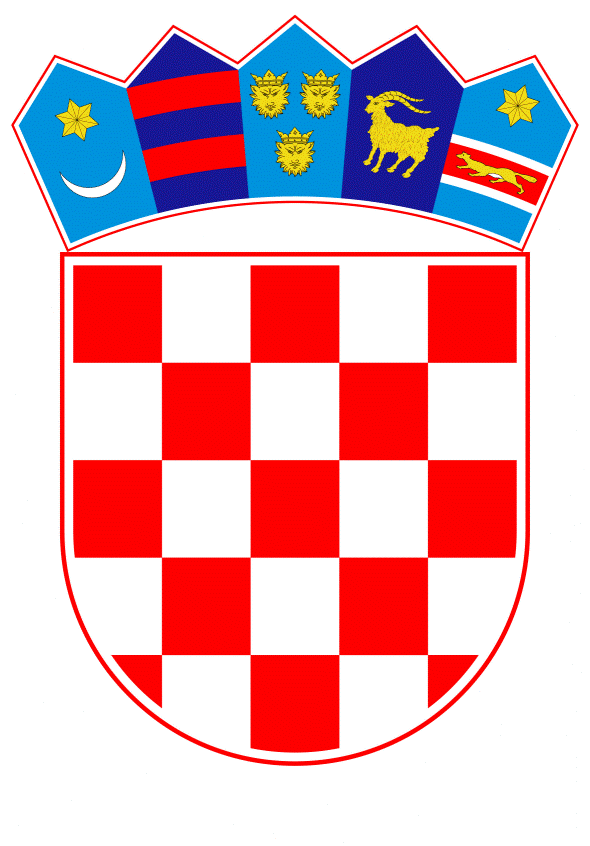 VLADA REPUBLIKE HRVATSKEZagreb, 6. kolovoza 2020.____________________________________________________________________________________________________________________________________________________Banski dvori | Trg Sv. Marka 2  | 10000 Zagreb | tel. 01 4569 222 | vlada.gov.hr	Na temelju članka 31. stavka 2. Zakona o Vladi Republike Hrvatske („Narodne novine“, br. 150/11, 119/14, 93/16 i 116/18), a u vezi s člankom 8. podstavkom 5. Zakona o razvojnoj suradnji i humanitarnoj pomoći inozemstvu („Narodne novine“, br. 146/08), Vlada Republike Hrvatske je na sjednici održanoj ___________________________ donijelaO D L U K Uo upućivanju humanitarne pomoći Libanonskoj Republici I.	Prihvaćaju se prijedlozi Ministarstva vanjskih i europskih poslova i Ministarstva unutarnjih poslova, dostavljeni Vladi Republike Hrvatske, o pružanju pomoći Libanonskoj Republici u ukupnoj protuvrijednosti od 120.000,00 EUR.II.Odobrava se Ministarstvu unutarnjih poslova – Ravnateljstvu civilne zaštite dodjela zaštitne i medicinske opreme radi upućivanja žurne humanitarne pomoći Libanonskoj Republici u protuvrijednosti od 20.000,00 EUR, a prema popisu iskazanih potreba i prioriteta koji je Libanonska Republika dostavila putem Mehanizma Unije za civilnu zaštitu.Oprema iz stavka 1. ove točke osigurava se iz raspoloživih zaliha Ministarstva unutarnjih poslova – Ravnateljstva civilne zaštite kako slijedi: jednokratna odijela s kemijskom zaštitom 5. i 6. stupnja (600 komada), lateks rukavice (30.000 pari) i kirurške sterilne rukavice (30.000 pari).Zadužuje se Ministarstvo unutarnjih poslova – Ravnateljstvo civilne zaštite da isporuku ove opreme koordinira kroz europski Koordinacijski centar za odgovor na hitne situacije Mehanizma Unije za civilnu zaštitu.III.	Zadužuje se Ministarstvo vanjskih i europskih poslova za pripremu izvršenja aktivnosti iz ove Odluke odnosno isplatu u iznosu od 100.000,00 EUR u kunskoj protuvrijednosti prema srednjem tečaju HNB-a na dan isplate, putem odgovarajuće međunarodne organizacije.IV.	Financijska sredstva potrebna za provedbu točke III. ove Odluke osigurana su u Državnom proračunu Republike Hrvatske za 2020. godinu na aktivnosti A777058 - Pomoći organizacijama koje se bave razvojnom suradnjom i humanitarnom djelatnošću u inozemstvu, pozicija 3621, izvor 41 – Prihodi od igara na sreću.V.	Ova Odluka stupa na snagu danom donošenja.KLASA:URBROJ:Zagreb,P R E D S J E D N I Kmr.sc. Andrej PlenkovićO B R A Z L O Ž E NJ E4. kolovoza 2020. u glavnom libanonskom gradu Bejrutu dogodila se snažna eksplozija u lučkim skladištima koja je uzrokovala veliki broj smrtnih slučajeva i štete. Prema izvještajima, poginulo je preko 130 ljudi, 5.000 je ozlijeđeno, a zgrade i ceste su teško oštećene. Nacionalne vlasti proglasile su dvotjedno izvanredno stanje. Prema prvim procjenama bez krova nad glavom ostalo je 200.000 do 300.000 građana.Posebnu poteškoću sada predstavlja, osim privremenog smještaja stanovništva kojem su uništeni stambeni prostori, opskrba hranom i vodom s obzirom da je uništena luka iz koje se obavlja opskrba odnosno uvoz životno neophodnih namirnica. Osim toga, u eksploziji je uništena polovica medicinskih skladišta za borbu protiv bolesti COVID-19 i podršku sirijskim izbjeglicama.Kao izraz solidarnosti, Vlada Republike Hrvatske će, na temelju iskazanih potreba i prioriteta koje je Libanonska Republika dostavila putem Mehanizma Europske unije za civilnu zaštitu te koje je iskazala i u bilateralnim konzultacijama, Libanonu pružiti humanitarnu pomoć u ukupnoj protuvrijednosti od 120.000,00 EUR, i to 100.000,00 EUR u obliku financijske pomoći, uplatom sredstava putem međunarodne organizacije, a 20.000,00 EUR u obliku zaštitne i medicinske opreme putem Mehanizma Unije za civilnu zaštitu (Koordinacijski centar za odgovor na hitne situacije).Zaštitna oprema koja se osigurava jesu jednokratna odijela s kemijskom zaštitom 5. i 6. stupnja (600 komada), lateks rukavice (30.000 pari) i kirurške sterilne rukavice (30.000 pari) koji će se isporučiti iz raspoloživih zaliha Ministarstva unutarnjih poslova – Ravnateljstva civilne zaštite.Predmet:Prijedlog o upućivanju humanitarne pomoći Libanonskoj Republici